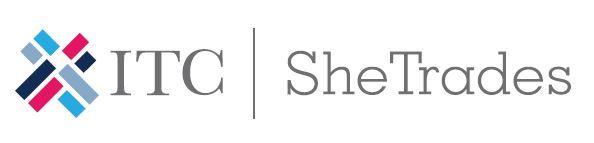 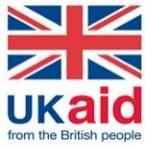 SHETRADES EXPORT SWOT ANALYSISName:Company Name:Company Name:Company Name:Sector:ANALYSIS OBJECTIVESANALYSIS OBJECTIVESANALYSIS OBJECTIVESANALYSIS OBJECTIVESANALYSIS OBJECTIVESINTERNAL FACTORSINTERNAL FACTORSINTERNAL FACTORSINTERNAL FACTORSINTERNAL FACTORSSTRENGTHS (+)STRENGTHS (+)STRENGTHS (+)WEAKNESSES (-)WEAKNESSES (-)EXTERNAL FACTORSEXTERNAL FACTORSEXTERNAL FACTORSEXTERNAL FACTORSEXTERNAL FACTORSOPPORTUNITIES (+)OPPORTUNITIES (+)OPPORTUNITIES (+)THREATS (-)THREATS (-)ANALYSIS SUMMARYANALYSIS SUMMARYANALYSIS SUMMARYACTIONS TO BE UNDERTAKENACTIONS TO BE UNDERTAKEN